Практика наставничества МБОУ «СОШ №6»Педагог-психолог: Басановой Галины Владимировныописание текущей ситуации и актуальность практики:Наставничество — способ передачи знаний, умений, навыков молодому человеку от более опытного и знающего, предоставление помощи и совета молодым людям, оказание им необходимой поддержки в социализации и взрослении. Практика наставничества отражает давнюю традицию работы с подрастающим поколением и сейчас является актуальной и распространенной. Целью наставнической деятельности в системе образования выступает воздействие на формирующуюся личность, направленное на ее образование, активную социализацию, продуктивное развитие, социальную адаптацию путем передачи опыта наставника наставляемому. Для всей России, в общем, так и для малых городов России, в частности к сожалению, актуальна проблема подростковой девиации, подростковой криминализации. Дети группы социального риска - это та категория детей, которая в силу определенных обстоятельств более других категорий подвержена негативным внешним воздействиям со стороны общества. Им необходима действенная эффективная помощь и поддержка в современном мире адаптироваться и социализироваться. Уже давно известно, что традиционные методы воспитательного воздействия на подростка группы риска не дают желаемого результата. Наставничество помогает подростку расширить свой кругозор, изменить мировоззрение и, безусловно, способствует социально-одобряемым формам поведения несовершеннолетнего.В настоящее время в МБОУ «СОШ №6» внедряется практика наставничества в образовательной деятельности.описание практики:В МБОУ «СОШ №6» организована работа с детьми группы риска. Целевая группа – это дети, состоящие на различных видах учета (в ОПДН, КДН, внутри школьном контроле). Практика успешно реализуются благодаря комплексу мер по организации продуктивной социально значимой деятельности несовершеннолетних, находящихся в конфликте с законом. При построении данных практики используется личностно-ориентированный подход, обеспечивающий приоритет потребностей, целей и ценностей развития, максимальный учет индивидуальных, субъектных и личностных особенностей наставляемого. Акцент делается на взаимодействие, осуществляемое в неформальной обстановке и несвязанное с официальными отношениями (дополнительное образование, досуговая деятельность, участие в массовых мероприятиях, совместные экскурсии и походы и др.), которое позволяет достичь максимально эффективных результатов воздействия на подростка. Представленные в пособии практики основываются на следующих принципах наставничества: научность, системность, стратегическая целостность, легитимность, комплексность, обеспечение суверенных прав личности, аксиологичность, «не навреди», личная ответственность, индивидуализация, равенство, многоаспектность.Передача подросткам знаний о социально одобряемых формах поведения, опыта позитивного общения друг с другом, навыков работы в группе и навыков саморегуляции, содействие в социальной реабилитации. Проведение с подростками бесед, лекций и акций, направленных на профилактику правонарушений и преступлений, ведение здорового образа жизни и т.п.(совместно с представителями МО МВД России "Дальнереченский", КДН и ЗП, центральной районной больницы). Проведение мероприятий в рамках РДДМ "Движение Первых» совместно с волонтерами школ города. Проведение городских мероприятий, направленных на привлечение подростков в объединения дополнительного образования и спортивные секции. Проведение занятий с родителями подростков. Использование в индивидуальной и групповой работе с детьми и родителями разнообразного диагностического инструментария.Механизм реализации работы наставника с наставляемым:1 этап – наставник собирает информацию о подростке, состоящем в «группе риска»: от родителей (законных представителей), психологов, органов ОПДН или КДН и ЗП (в случае постановки детей на учет);этап - знакомство с ребенком (сбор информации о ребенке, организация беседы с ребенком (телефонный звонок или личная встреча);этап - разработка плана реабилитации, коррекции и профилактики поведения наставляемого;этап - привлечение других органов профилактики (при необходимости) для участия в работе по реабилитации коррекции и профилактики поведения наставляемого;этап – реализация пана реабилитации; 6 этап  анализ проделанной работы;этап  наблюдение за несовершеннолетним (двухмесячное сопровождение несовершеннолетнего);этап – повторная реализация плана реабилитации несовершеннолетнего (при необходимости). На этапе знакомства определяется круг предполагаемых интересов, формируется дальнейшая индивидуальная корректирующая программа для подростка. Традиционным выбором для подростков остаются направления работы: «Закон и порядок»;«Здоровый образ жизни – мой выбор»; «Планета добрых дел»;С детьми группы риска педагоги выстаивают доброжелательные отношения, применяя инновационные технологии. В летний период действует трудовая бригада для детей в возрасте от 15 лет и старше, что для подростков группы риска важно, как в плане их активной социализации, так и морального и материального поощрения.результативность практики.По итогам диагностики выявлены: положительная динамика успеваемости, отсутствие пропусков занятий без уважительных причин, восстановление социального статуса в группе, снижение уровня тревожности и агрессивности, повышение самооценки и успешности, снижение количества нарушений общественного порядка и техникумовской дисциплины у 98% наставляемых; занятость наставляемых в объединениях дополнительного образования, участие во внеурочной деятельности – 100%. Практики имеют реальные задачи, методическое и информационное обеспечение, разработанную методику оценки результатов. Задачи наставничества: установление контакта с подростком и другими специалистами, работающими с детьми группы риска; обучение социальным и практическим навыкам подростка; отслеживание социальных контактов; формирование ближайшего окружения; помощь в получении образования; развитие кругозора; помощь в организации досуга; помощь в личностном, профессиональном определении подростка; помощь вконфликтных ситуациях. Внедрение практики наставничества в техникуме позволило достигнуть следующих результатов в работе с детьми группы риска.Благодаря организованной и проведенной работе снижается численность несовершеннолетних, состоящих на учёте в комиссиях по делам несовершеннолетних и защите их прав, в органах внутренних дел. Ежегодно уменьшается численность несовершеннолетних, совершивших преступление повторно, в общей численности несовершеннолетних, совершивших преступление.Высокая личностная мотивация наставника, творческий подход, интерес к работе, вера в достижение поставленной цели, желание наставляемого, заинтересованность родителей в наставнической деятельности их детей, наличие методической базы.   Опыт реализации   практики   должен быть представлен   на   официальном   сайте   МБОУ «СОШ №6». Тиражирование практики социально-психологопедагогического сопровождения тьюторами или наставниками несовершеннолетних, находящихся в конфликте с законом, возможно в образовательные учреждения любого типа. Обязательным условием является обучение специалистов современным социальным и реабилитационным технологиям, направленным на успешную социализацию и ресоциализацию несовершеннолетних.Тиражирование практики проходит в разных форматах: презентации, круглые столы, публикации в СМИ, выпуск информационных буклетов, семинары, вебинары.возможность масштабирования практик.Данную практику можно использовать в работе с детьми с ОВЗ, с одаренными детьми. Практику можно использовать с количественным соотношением наставник-наставляемый не более 1/10 человек. Практику можно использовать с количественным соотношением наставник-наставляемый не более 1/10 человек, поскольку могут возникнуть риски отставания по параметрам эффективности и качества. Количество тьюторов-наставников в организации может быть увеличено за счет увеличения наставляемых; возможна организация обучения и передача опыта тьюторами-наставниками вновь назначенным специалистам через мастер-классы, семинары практикумы, тренинги, методические пособия и другие формы методической работы.Ут     УтверждаюДиректор МБОУ                         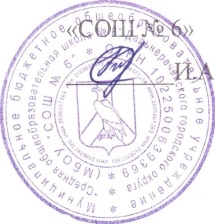 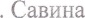 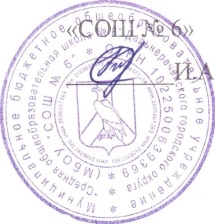 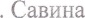 